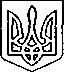 Щасливцевська  сільська  радаВиконавчий  комітетРІШЕННЯ19. 03. 2020р.				№ 36Про перенесення розгляду заяви на розміщення засобів зовнішньої рекламиРозглянувши заяву суб’єкта підприємницької діяльності щодо можливості розміщення тимчасової споруди для провадження підприємницької діяльності та надані документи, керуючись ст. 28, п.4 Закону України «Про регулювання містобудівної діяльності», ст.30, 31 Закону України «Про місцеве самоврядування в Україні», виконком Щасливцевської сільської радиВИРІШИВ: 1. Перенести розгляд заяви на розміщення тимчасової споруди:1.1. гр. ФОП *** на розміщення засобу зовнішньої реклами за адресою: навпроти вул. Набережна, *** в с. Генічеська Гірка, Генічеського р-ну, Херсонської обл. на наступне засідання виконавчого комітету для більш детального розгляду.1.2. ПП «Океан-А» на розміщення засобу зовнішньої реклами за адресою: автомобільна дорога «Н 220709 Генічеськ-Стрілкове» км 6+736м в с. Генічеська Гірка, Генічеського р-ну, Херсонської обл. на наступне засідання виконавчого комітету для більш детального розгляду.1.3. ПП «Океан-А» на розміщення засобу зовнішньої реклами за адресою: вул. Азовська, навпроти будинку ***, в с. Генічеська Гірка, Генічеського р-ну, Херсонської обл. на наступне засідання виконавчого комітету для більш детального розгляду.2. Контроль за виконанням рішення покласти на в. о. начальника відділу містобудування та архітектури – головного архітектора Щасливцевської сільської ради Борідко М.В.Сільський голова							В. ПЛОХУШКО